Department of Legislative Affairs Meeting Department of Legislative Affairs Agenda for Monday, December 5th, 2016 at 5:15 PM President’s Conference Room, Center For Student Engagement, 3rd Floor of the Joe Crowley Student Union 1. CALL MEETING TO ORDER Meeting was called to order at 5:15 pm in the President’s Conference Room, 3rd Floor JCSU. Presiding secretary is Secretary Cunneen2. ROLL CALL Qourum was met.3. PUBLIC COMMENTNo public comment at this time 4. APPROVAL OF MINUTES Larnerd motioned to approve minutes. Overholser seconded. 5. REPORT OF THE DIRECTOR OF LEGISLATIVE AFFAIRS a. The Director of Legislative Affairs, Veronica Charles, will give her report. Pack Internship Tax Credit  Discussing other states that have adopted these systems. Haven’t spoken with President Johnson yet. Talk about different statistics. New Projects  Working with senator green for an event called know your rights, professors giving speeches, what happens if you get detained or pulled over. Discuss intern event that will be happening next semesterIntern Allen, have given thought to it. Charles, after meeting interns should try to think about what they want to solidify after winter breakPolitical Chalkboards  Larnerd, it went well, we brought them out on time and took them back in on timeSchool Schedules Legislative Session Charles has yet to receive school schedules from people in the committee. Office Hours  Charles has not seen anyone in office hours yet, most people are in here more than their office hours. 6. REPORT OF THE ASSISTANT DIRECTOR OF LEGISLATIVE AFFAIRS a. The Assistant Director of Legislative Affairs, Kyle Sharp will give his report i. Wolf Pack Smart Talk planning/designation ii. Intern Events  Kyle will be getting back to everyone by the end of next week. Willing accepting next ideas. Quinto, we should go with sanctuary campusesJacob, petition going around, we should do something about it to facilitate debates. Curtis, reiterate that we need to make it a debateCharles, difference between round table and debateNick, doing something with the prison systemLarnerd, Elco county prison opened up death chamber, it is legal but we don’t have access to those chemicals. 7. REPORTS OF DEPARTMENT OFFICERS* a. The Department Members will each give their report.  Curtis Hazlett, Policy Director He and his team have been looking into different places. North Dakota, make up of state of Minnesota reflects Nevada the best, so we are going to look at that outline. Tax credit is 40% of compensation that is paid to each eligible student. Quinton Overholser, Policy Analyst Looks forward to having an in depth brief on tax iii. Max Larnerd, Projects Coordinator Preliminary sheet on proposed…. Really use this to start our next semester on a good date.  Options for location, ballrooms or KC rotunda, Charles is ok with rotunda if ballrooms are unavailable. Reserve three ballrooms tentatively. Kyle sharp entered the room at 5:27pm  If Larnerd showed up sept 7th with solid ideas would they be ok with that? Problem is that he has class during those meetings. Kyle can possibly attend. Interns can attend meetings. Charles, it’s a committee that approves events comprised of different faulty members. Starts at 2pm to 3:30pm. Nick can go on WednesdayDate February 1st, before the start of session. Catering could be local business possibly. Bring in a lot of people from the community. Andrea Sharp entered the room at 5:30Jacob, is it mingling event?Charles, right now it is a welcoming event, make sure students get to meet their elected officials. Charles, try to send an email to me by tonight. 8. REPORTS OF INTERNSa. The Government Relations Interns will give any available reports Jacob Allen, Intern No reportNic Ariagno, Intern Tax incentive bill, worth looking into an act passed nationally for the same thing but got shut down?Charles, yesWants to know why it diedCharles, looked into it a little bit because of composition of Nevada she doesn’t see it being an issue.Is there any relation with work opportunity credits?Andrea Sharp, Intern No reportKatie Worrall, Intern No report REMARKSSharp gets a bag on candy as well.  STAFF REPORT(S)No staff reports at this time11. PUBLIC COMMENT 	No public comment at this time12. ADJOURNMENT  Meeting was adjourned at 5:34 pmNote: Unless otherwise marked by an asterisk, all agenda items are action items upon which the Department may take action. Action items may be taken out of the order to be presented at the discretion of the Director.  POSTED ON OR BEFORE 9:00 A.M. ON THE THIRD WORKING DAY BEFORE THE MEETING.  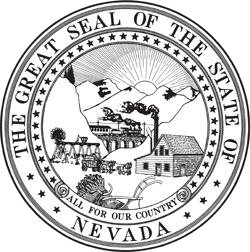 Posted at the ASUN Offices in the Joe Crowley Student Union, Fransden Humanities Building,  the Ansari Business Building, The Mathewson IGT Knowledge Center and online at  www.nevadaasun.com. ASUN supports providing equal access to all programs for people with  disabilities. Reasonable efforts will be made to assist and accommodate physically handicapped  persons desiring to attend the meeting. Please call the ASUN at (775) 784-6589 in advance so  that arrangements may be conveniently made.  If you would like a copy of any of the agenda  items listed, please contact Veronica Charles, Director of Legislative Affairs,  at directorlegislativeaffairs@asun.unr.edu or Kyle Sharp, Assistant Director of Legislative Affairs,  at ksharp@nevada.unr.edu  